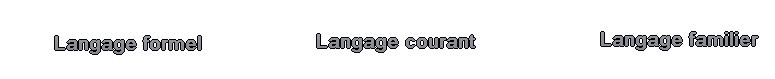            Où allez-vous ?                                Où est-ce-que vous allez ?                              Vous allez où ?             Quand arrives-tu ?                          Quand est-ce-que tu arrives ?                        Tu arrives quand ?           Comment t’appelles-tu ?               Comment est-ce-que tu t’appelles ?            Tu t’appelles comment ?            Pourquoi  es-tu triste ?                 Pourquoi est-ce-que tu es triste ?                 Tu es triste pourquoi ?            Que manges-tu ?                            Qu’est-ce que tu manges ?                             Tu manges quoi ?Phrases interrogatives….                       Observez les phrases et trouvez la règle !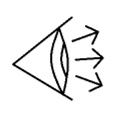 - Le mot interrogatif est à la fin de la phrase seulement en langage _____________________.- Le sujet est après le verbe  seulement en langage ___________________________________.               Vrai ou Faux ? 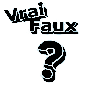 - Si le ton est familier le sujet est devant le verbe (comme l’affirmation)   ________________.  et le mot interrogatif est après.___________.- Les mots interrogatifs  changent de place ________ mais  ne changent pas ______________.- Le mot « quoi » s’utilise seulement en langage familier ________.                    Des exemples de questions formelles….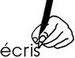 Où __________________________________________________________________________ ?Quand _______________________________________________________________________ ?Comment  ____________________________________________________________________ ?Pourquoi _____________________________________________________________________ ?Que  _________________________________________________________________________ ?Autres mots interrogatifs_____________________________________________________________________________ 